XXIV IGRZYSKA MŁODZIEŻY SZKOLNEJ POWIATU POZNAŃSKIEGO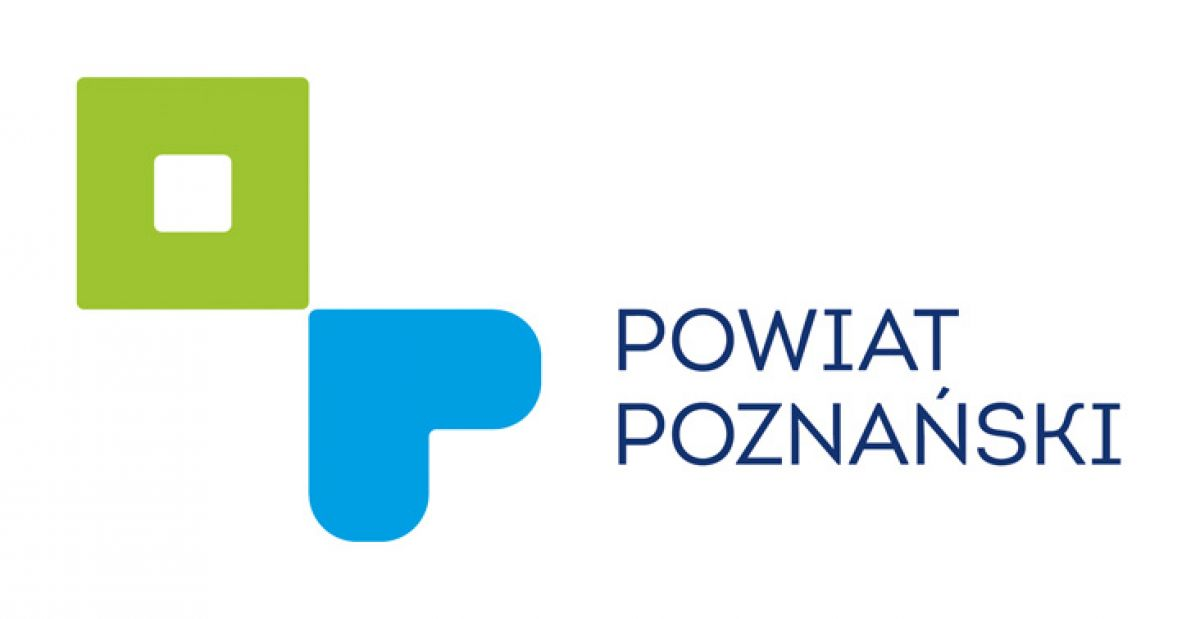 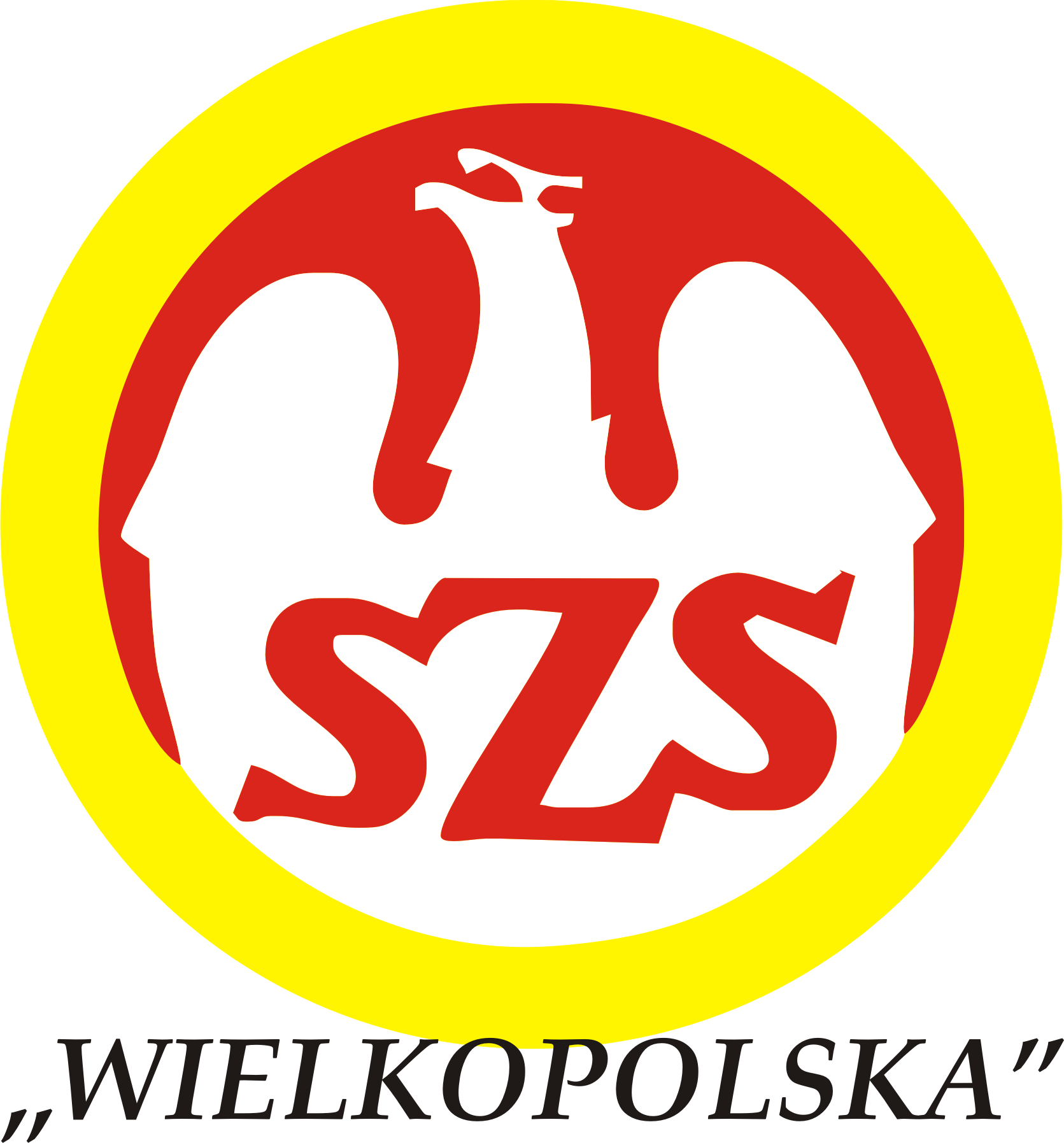 ROK SZKOLNY 2022/2023Komunikat organizacyjnyPółfinał A Powiatu Poznańskiego w Unihokeju dziewcząt IGRZYSKA MŁODZIEŻY SZKOLNEJCEL IMPRZEY:- wyłonienie Reprezentantów Powiatu Poznańskiego na finały wojewódzkie,ORGANIZATORZY:– Szkolny Związek Sportowy „WIELKOPOLSKA”TERMIN, MIEJSCE i PROGRAM:19.10.2022r (środa). Szkoła Podstawowa w Paczkowie ul. Szkolna 16 62-021 Paczkowo  Pierwszy mecz godz. 9:30SĘDZIOWIESędziów zapewnia organizator półfinału powiatu poznańskiegoUCZESTNICTWO I SPOSÓB PRZEPROWADZENIA ZAWODÓWsystem gry „KAŻDY Z KAŻDYM”ZGŁOSZENIAwww.srs.szs.plZgłoszenia na półfinał powiatu na drukach wygenerowanych z systemu SRSAktualne (podpisane i opieczętowane) legitymacje.BRAK LISTY ZGŁOSZENIOWEJ WYGENEROWANEJ Z SYSTEMU SRS DYSKWALIFIKUJE ZAWODNIKÓW Z UDZIAŁUW ZAWODACH!!!Zadanie Realizowane Ze Środków: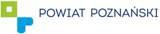 